Submission Instructions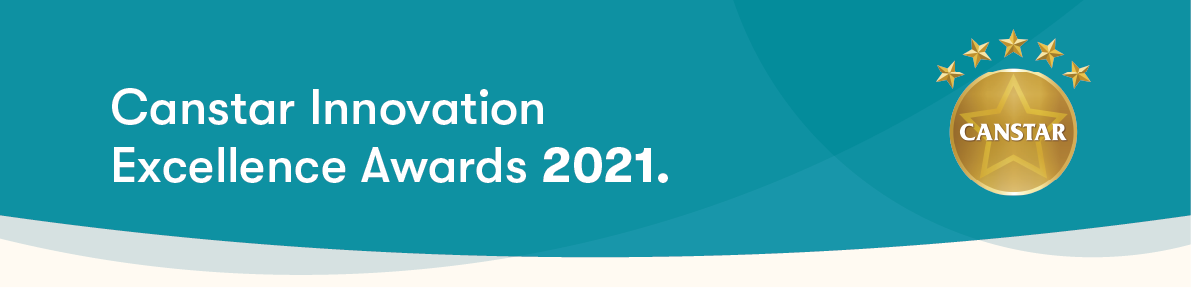 Complete the Award Submission Form. All submissions must be accompanied by a completed Submission Form (see below). Only one submission form is required per innovation.A new submission form is only required for additional innovations, i.e., a company is submitting more than one innovation to the Awards.Complete your submission using the questions provided in the Submission Information Document for the relevant Award/s you would like the submission to be considered for (4 pages or less is recommended).Include/attach any relevant supporting materials such as a short video, statistics or images that demonstrate the utilisation and impact of your innovation. Email submission to updates@canstar.com.au   Please use the following subject line format: 
Canstar Innovation Award {Insert Product/Service Name}Submission deadline is Friday 19th February 2021.Please note: The Judges’ decision is final, and no correspondence will be entered into.ContactFor further information on the Awards or the submission process, please contact: 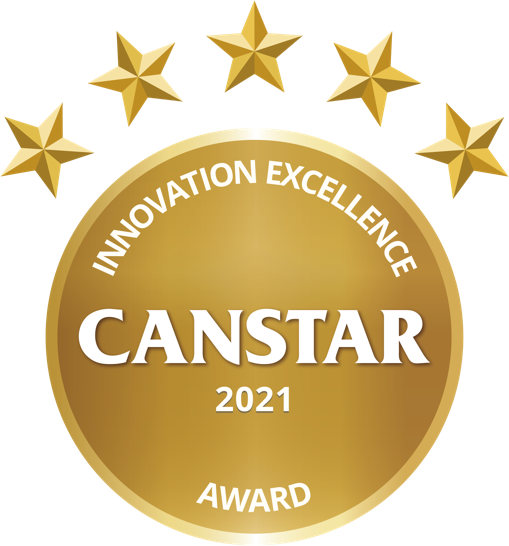 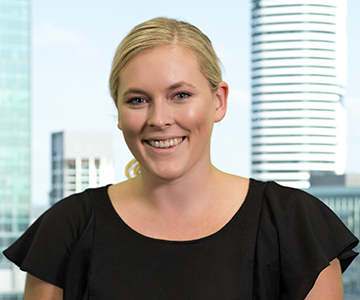 Melissa Martens
Team Lead, General Insurance & Blue
updates@canstar.com.auAwards Submission FormPlease complete the following and include in your submission.SubmissionPlease include your submission below (4 pages or less recommended). Submission questions can be found on the ‘Submission Information’ PDF.AWARD DETAILSPlease indicate (X) the Award/s in the 1st column that you would like the innovation to be considered for below:AWARD DETAILSPlease indicate (X) the Award/s in the 1st column that you would like the innovation to be considered for below:Innovation Excellence - Consumer LendingInnovation Excellence - Everyday BankingInnovation Excellence - General InsuranceInnovation Excellence - Home LoansInnovation Excellence - Life InsuranceInnovation Excellence - SuperannuationInnovation Excellence - Wealth and InvestingInnovation Excellence - Payment SolutionsInnovation Excellence - Digital SolutionInnovation Excellence - Customer ExperienceInnovation Excellence - Business BankingInnovation Excellence - Social InitiativeInnovation Excellence - FinTechInnovation Excellence - PropTechUnsure/Other (please specify):CONTACT INFORMATIONCONTACT INFORMATIONInstitution:Product/Service Name:Launch Date of Innovation:Contact Person:Contact Details: